Read the Japanese postcard above and fill in the details below of what the person will do/didDON’T FORGET SENTENCE ORDER: TIME WORD, PERSON, NOUN, VERBRead the Japanese postcard above and fill in the details below of what the person will do/didDay of the weekActivities (will do/did?)SundayMondayTuesdayWednesdayJapaneseEnglishJapaneseEnglishげつようびMondayたこやきOctopus Balls (food)	さしみSashimi (raw fish)ふじさんMt. Fuji京都Kyoto (city)のりものAmusement rideおみやげSouvenir東京タワー　Tokyo TowerきんかくじGolden TempleえはがきPicture post cardたぶんProbablyかえりますTo return (verb)東京TokyoたのしみにしていますLooking forward toDay of the weekActivities (will do/did?)TuesdayWednesdayThursdayFridayJapaneseEnglishJapaneseEnglishひろしまHiroshima (City)とうだいじGreat Wooden TempleかいものSashimi (raw fish)きよみずでらName of a templeずぼんLong pantsおみやげSouvenirならNara (City)おこのみやきFlat Japanese pancakeたぶんProbablyかえりますTo return (verb)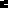 